DECLARAÇÃO DE CONFLITO DE INTERESSESNós, autores do manuscrito ‘Cinética de Secagem e propriedades termodinâmicas dos grãos de Feijão-Guandu', declaramos que NÃO POSSUIMOS CONFLITO DE INTERESSE de ordem:(X) pessoal;(X) comercial;(X) acadêmico;(X) político;(X) financeiro no manuscrito;(  ) Nós declaramos, também, que as informações que justificam o conflito de interesse constam em arquivo anexado como “Documento Suplementar” na página da Revista Científica (ISSN 1984-5529).Ceres, 14 de novembro de 2018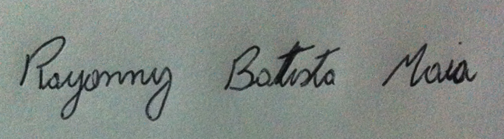 Rayonny Batista Maia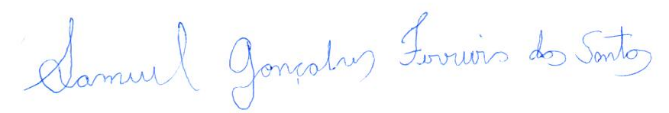 Samuel Gonçalves Ferreira dos Santos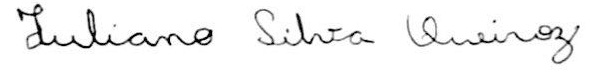 Juliano da Silva Queiroz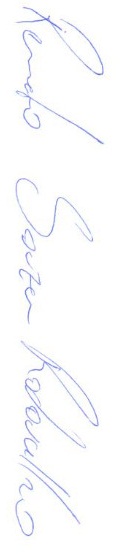 Renato Souza Rodovalho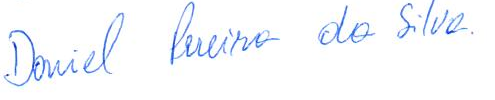 Daniel Pereira da Silva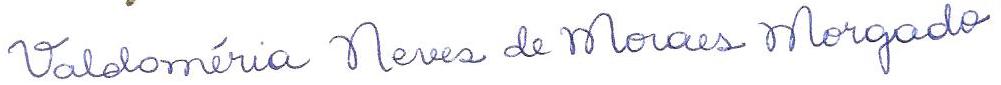 Valdoméria Neves de Moraes Morgado (Anexar este arquivo no momento da submissão do manuscrito, no sistema eletrônico da revista, como DOCUMENTO SUPLEMENTAR)